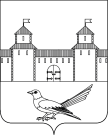 от 05.04.2017 № 557-пО разрешении на использование земельных участков	В соответствии со статьями 39.33, 39.34, 39.35 Земельного кодекса Российской Федерации от 25.10.2001 № 136-ФЗ, постановлением Правительства Российской Федерации от 27.11.2014 № 1244 «Об утверждении Правил выдачи разрешения на использование земель или земельного участка, находящихся в государственной или муниципальной собственности», постановлением Правительства Российской Федерации от 03.12.2014 № 1300 «Об утверждении перечня видов объектов, размещение которых может осуществляться на землях или земельных участках, находящихсяв государственной или муниципальной собственности, без предоставления земельных участков и установления сервитутов», постановлением Правительства Оренбургской области от 17.03.2016 178-п «Об утверждении положения о порядке и условиях размещения объектов на землях или земельных участках, находящихся в государственной или муниципальной собственности, без предоставления земельных участков и установления сервитутов», руководствуясь статьями 32, 35, 40 Устава муниципального образования Сорочинский городской округ Оренбургской области и поданным заявлением (вх. № 1925 от 24.03.2017) администрация Сорочинского городского округа Оренбургской области постановляет:1. Разрешить филиалу акционерного общества «Газпром газораспределение Оренбург» в г. Сорочинске (Сорочинскмежрайгаз) использование земельных участков, расположенных по адресу: Оренбургская обл., г. Сорочинск, микрорайон «Озерки», в границах земельного квартала56:45:0101001, с пересечением земельных участков с кадастровыми номерами 56:45:0101001:277, 56:45:0101001:278, 56:45:0101001:1107, площадью 49030 кв.м., в целях строительства газопровода в микрорайоне «Озерки» г. Сорочинска, согласно схемы приложенной к заявлению.Сроком до 31.12.2017. 2.Данное разрешение не дает право на строительство или реконструкцию объектов капитального строительства.3. В случае если использование земельного участка, либо его части, на основании данного разрешения привело к порче или уничтожению плодородного слоя почвы в границах такого земельного участка, либо его части, лицо, которому выдано данное разрешение, обязано:3.1. привести такой земельный участок, либо его части в состояние, пригодное для его использования в соответствии с разрешенным использованием;3.2. выполнить необходимые работы по рекультивации такого земельного участка, либо его части.4. Действие разрешения на использование земельного участка, указанное в пункте 1 настоящего постановления, прекращается досрочно со дня предоставления земельного участка физическим и юридическим лицам.4.1. Уведомление о досрочном прекращении разрешения на использование земельного участка, направляется администрацией Сорочинского городского округа Оренбургской области заявителю, в течение 10 дней со дня принятия решения о предоставлении земельного участка, указанного в пункте 1 настоящего постановления, физическим и юридическим лицам.5. Контроль за исполнением настоящего постановления возложить на главного архитектора муниципального образования Сорочинский городской округ Крестьянова А.Ф.6. Настоящее постановление вступает в силу  со дня подписания и подлежит размещению на Портале муниципального образования Сорочинский городской округ Оренбургской области.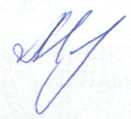 Глава муниципального образованияСорочинский городской округ                        			 Т.П. МелентьеваРазослано: в дело, прокуратуре, УАГиКС, Задорожневой О.В.,заявителю.Администрация Сорочинского городского округа Оренбургской областиП О С Т А Н О В Л Е Н И Е 